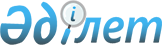 О внесении изменения в решение от 09 июля 2012 года № 4-38/V "Об оказании социальной помощи отдельным категориям нуждающихся граждан Урджарского района"
					
			Утративший силу
			
			
		
					Решение Урджарского районного маслихата Восточно-Казахстанской области от 07 июня 2013 года N 14-137/V. Зарегистрировано Департаментом юстиции Восточно-Казахстанской области 28 июня 2013 года N 2981. Утратило силу решением  Урджарского районного маслихата от 15 апреля 2014 года N 24-253/V      Сноска. Утратило силу решением Урджарского районного маслихата от 15.04.2014 N 24-253/V (вводится в действие по истечении десяти календарных дней после дня его первого официального опубликования).      Примечание РЦПИ.

      В тексте документа сохранена пунктуация и орфография оригинала.      В соответствии с Законом Республики Казахстан от 12 января 2007 года «О национальных реестрах идентификационных номеров» и подпунктом 15) пункта 1 статьи 6 Закона Республики Казахстан «О местном государственном управлении и самоуправлении в Республике Казахстан» от 23 января 2001 года, Урджарский районный маслихат РЕШИЛ:

      1. Внести в решение Урджарского районного маслихата от 09 июля 2012 года № 4-38/V «Об оказании социальной помощи отдельным категориям нуждающихся граждан Урджарского района» (зарегистрировано в Реестре государственной регистрации нормативных правовых актов за № 2617, опубликовано в газете «Уақыт тынысы» от 09 августа 2012 года № 70) следующее изменение:



      в приложении 2 к указанному решению исключить подпункт 4.



      2. Настоящее решение вводится в действие по истечении десяти календарных дней после дня его первого официального опубликования.      Председатель сессии                        Б. Мусабаев      Исполняющий обязанности

      секретаря Урджарского

      районного маслихата                        К. Тлеуов
					© 2012. РГП на ПХВ «Институт законодательства и правовой информации Республики Казахстан» Министерства юстиции Республики Казахстан
				